Lampiran 1:Daftar Urut Kepala SMP Negeri 4 KendariSumber data: kantor TU SMP Negeri 4 KendariLampiran 2:PEMERINTAH KOTA KENDARIDINAS PENDIDIKAN DAN KEBUDAYAANSEKOLAH MENENGAH PERTAMA (SMP) NEGERI 4 KENDARIJL. Jend. A. Yani No. 123 KendariKeadaan sarana dan prasarana di SMP Negeri 4 KendariSumber data: kantor TU SMP Negeri 4 KendariKendari, 2014/2015Kepala sekolahDrs. SUPION BAKENip: 19550221 198303 1 008Lampiran 3:PEMERINTAH KOTA KENDARIDINAS PENDIDIKAN DAN KEBUDAYAANSEKOLAH MENENGAH PERTAMA (SMP) NEGERI 4 KENDARIJL. Jend. A. Yani No. 123 KendariKeadan tenaga pendidik di SMP Negeri 4 KendariSumber data: kantor TU SMP Negeri 4 KendariKendari, 2014/2015Kepala sekolahDrs. SUPION BAKENip: 19550221 198303 1 008Lampiran 4:PEMERINTAH KOTA KENDARIDINAS PENDIDIKAN DAN KEBUDAYAANSEKOLAH MENENGAH PERTAMA (SMP) NEGERI 4 KENDARIJL. Jend. A. Yani No. 123 KendariKeadan tenaga kependidikan di SMP Negeri 4 KendariSumber data: kantor TU SMP Negeri 4 KendariKendari, 2014/2015Kepala sekolahDrs. SUPION BAKENip: 19550221 198303 1 008Lampiran 5:MANAJEMEN KONFLIK DI SMP NEGERI 4 KENDARITABEL KONFLIKLampiran 6:MANAJEMEN KONFLIKDI SMP NEGERI 4 KENDARIKisi-Kisi WawancaraLampiran 7:Dokumentasi Profil Lokasi Penelitian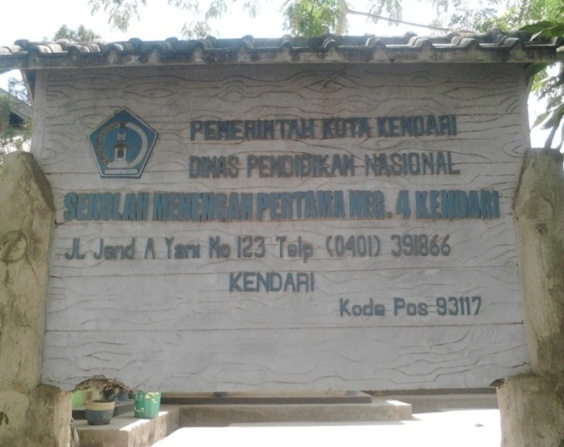 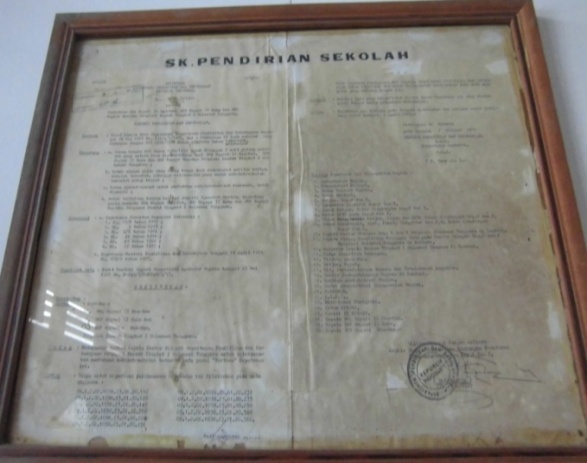    Papan nama SMP Negeri 4 kendari 		SK Pendirian Sekolah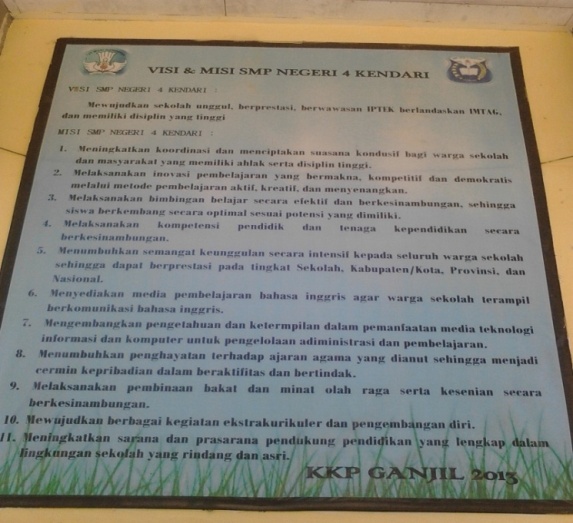 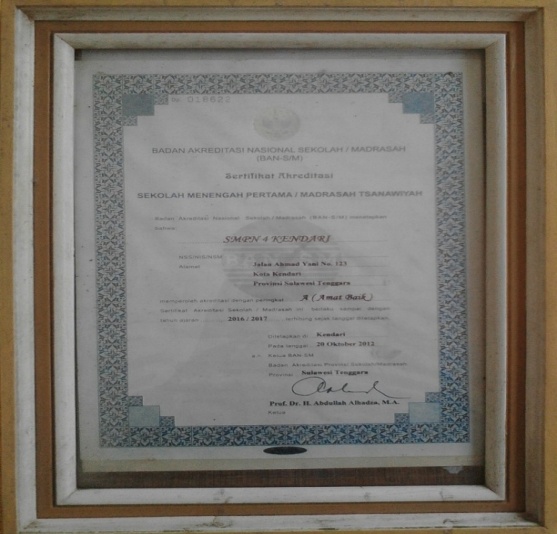          Visi misi sekolah 			Sertifikat Akreditasi sekolahUraian Tugas dan tanggung jawab guru 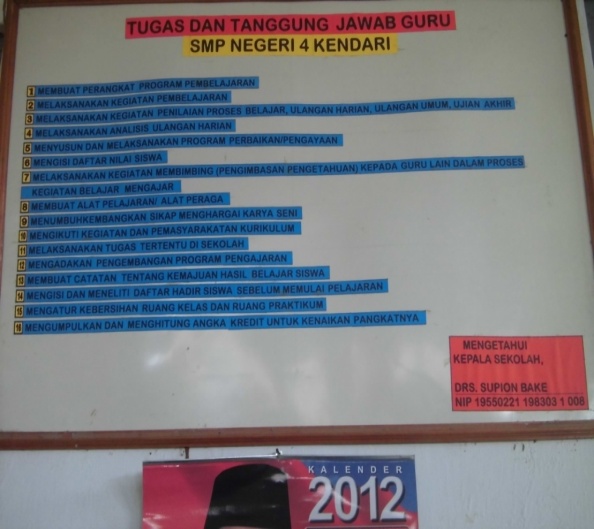 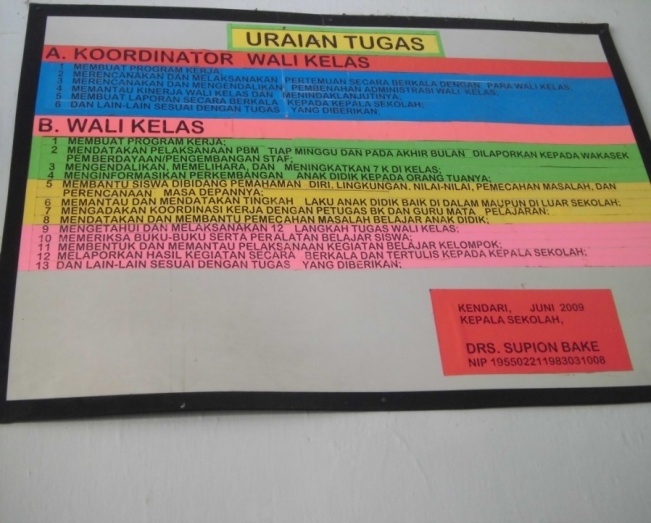 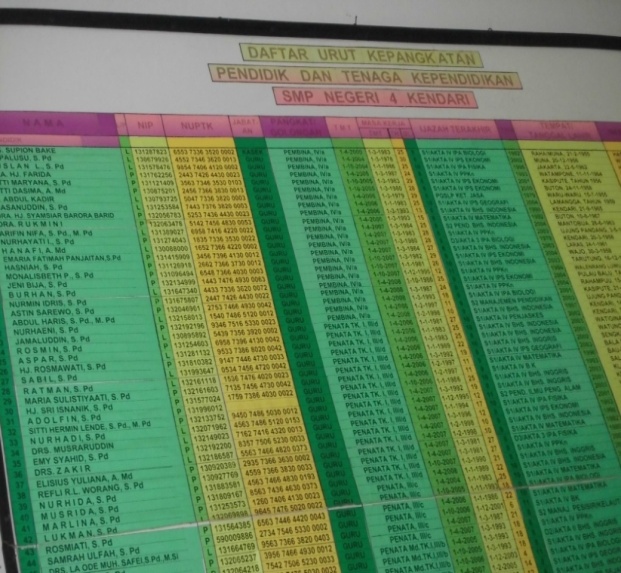 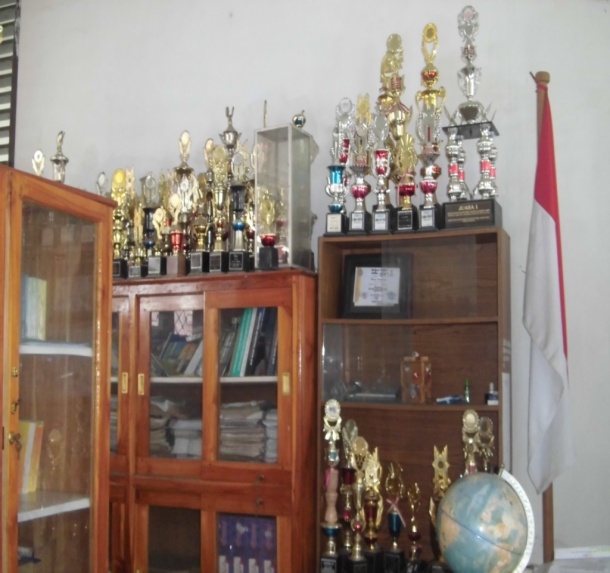 Daftar urut kepangkatan pendidik  		   Penghargaan yang pernah diraih                dan tenaga kependidikan 			   oleh SMP Negeri 4 KendariPenggalian Informasi Pada Informan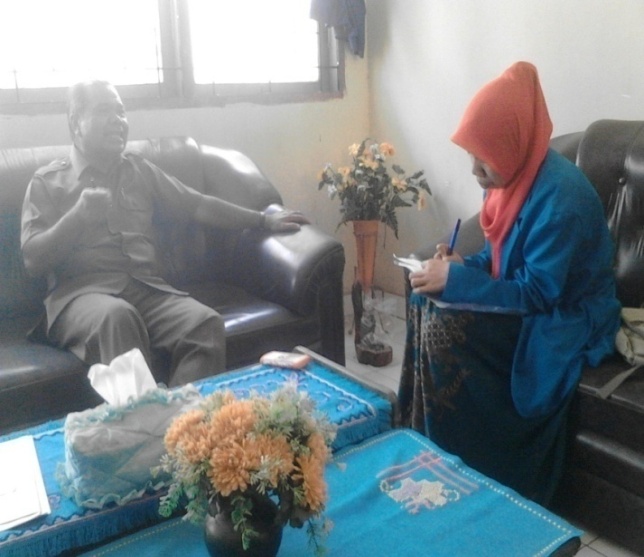 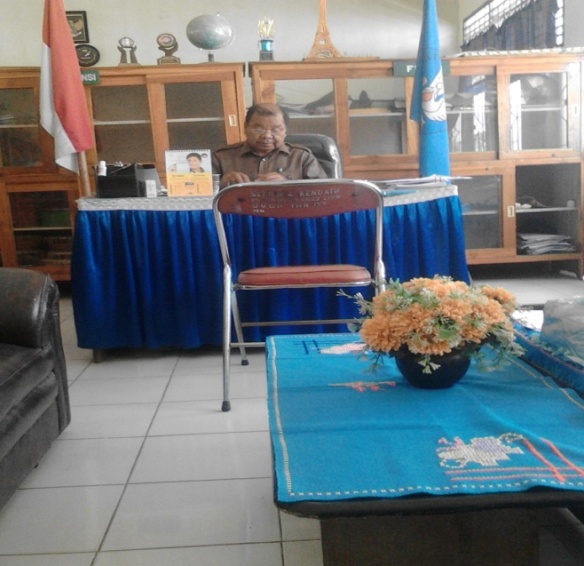 Wawancara dengan kepala sekolah smp 4 kendaritentang konflik dan manajemen konflik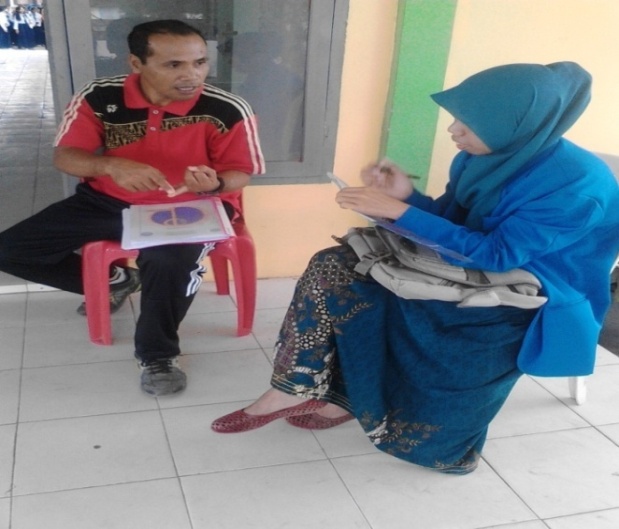 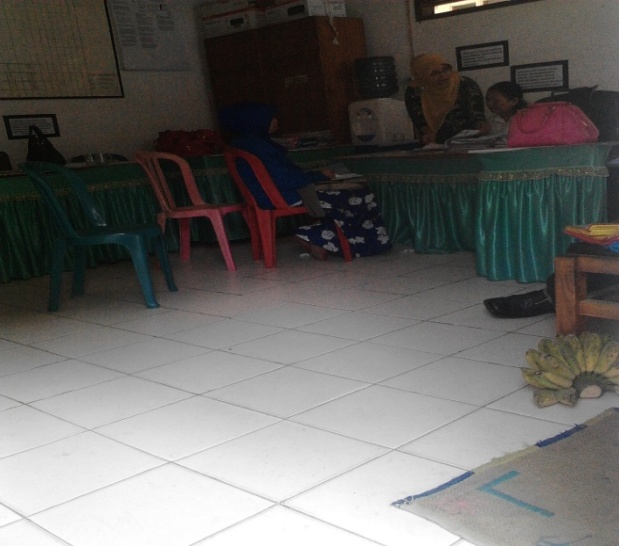 Wawancara dengan guru tentang sertifikasi 	wawancara dengan guru tentang konflik guru dan pembagian jam mengajar		 yang terjadi pada peserta didik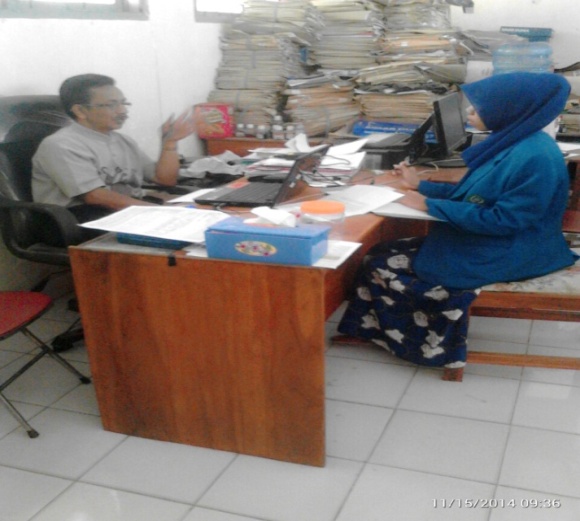 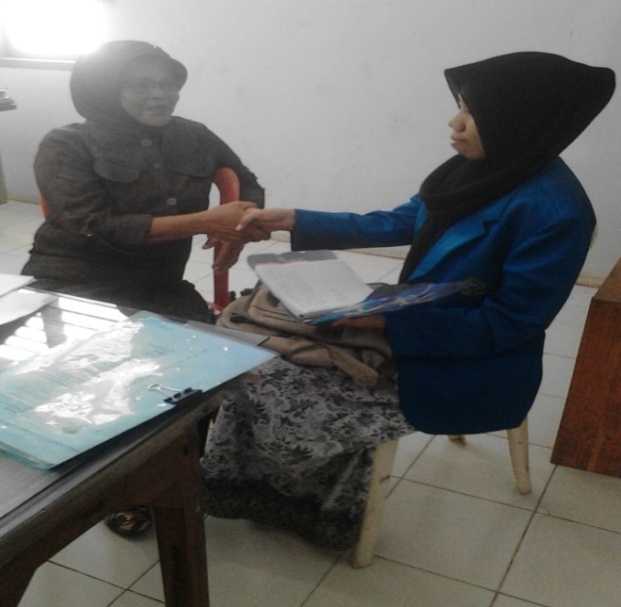 Wawancara dengan Wakasek bidang		Wawancara dengan staf tentang Kurikulum tentang masalah pembagian          konflik yang terjadi di sekolahjam mengajar Aktifitas PembelajaranSuasana proses belajar mengajar di dalam ruangan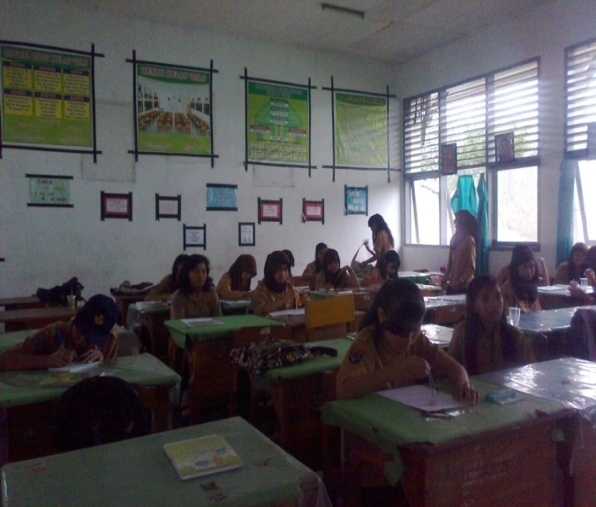 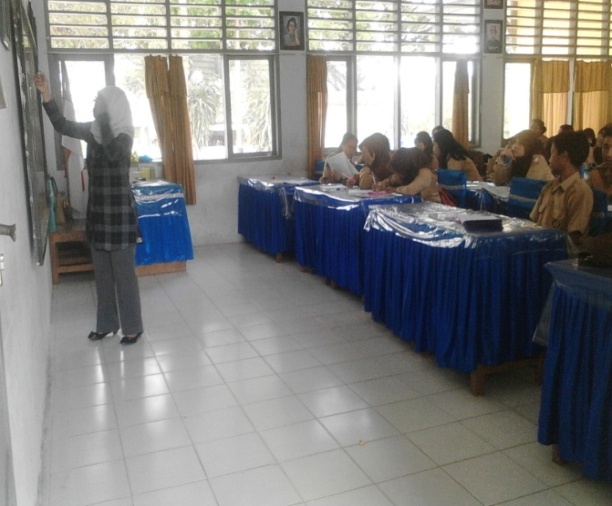 Suasana belajar mengajar di luar ruangan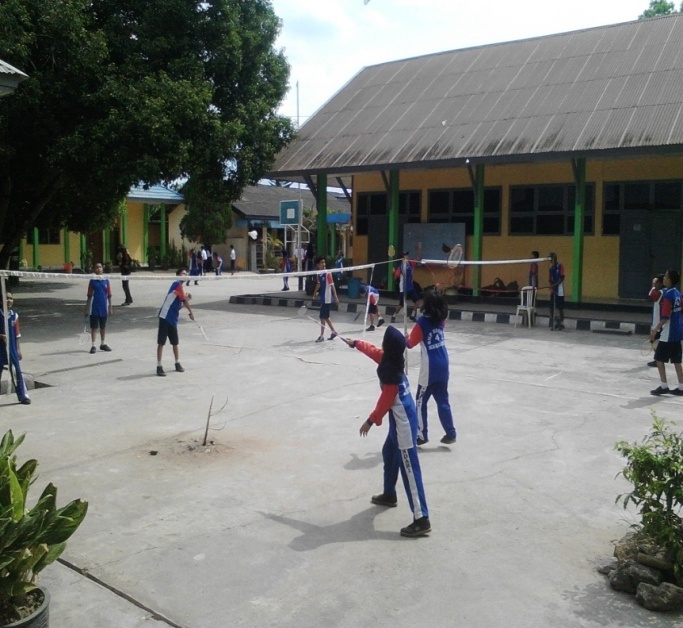 Lampiran 8DIAGRAMPenyelesaian konflik NoKepala sekolahPeriode1Taiso AS.1977-19812Mahmud Injil B.Sc1981-19853Alimuddin Rumpu B.A.1985-19894Jamid Samosir1989-19915Harukaya H.S.1991-19946Drs. La Ode Parisa Syarik1994-19997Drs. H. Aman Labilo1999-20048Darson Bunggo S.Pd2004-20079Drs. Muksin Muin29/5/2007 - 28/9/200710Drs. Supion Bake2007 - sekarangNoJenis sarana dan prasaranajumlahketerangan1Ruang kepala sekolah1 buahBaik2Ruang guru1 buahBaik3Ruang tata usaha3 buahBaik4Ruang kelas31 buahBaik5Ruang media1 buahBaik6LCD3 buahbaik7Musholah1 buahBaik8Ruang UKS1 buahBaik9Ruang BK1 buahBaik10Perpustakaan1 buahBaik11Lab. Komputer2 buahBaik12komputer40 buahbaik13Lab. IPA1 buahBaik14Lab. Bahasa1 buahBaik15KM/WC10 buahBaik16Lapangan olahraga2 buahBaik17Kantin3 buahBaik18Meja belajar1167 buahBaik19Kursi1172 buah Baik20Lemari15 buahbaikNoNamaL/PGuru Bidang StudiJabatan 1Drs. Supion BakeLKepala SekolahKepala Sekolah2Darson Bunggo S.PdLIPA FisikaGT3La PalusuLIpsGT4RuslanLIPA FisikaGT5Dra, hj. FaridahPPpknGT6Sitti Maryana s.pdPIPSGT7Sitti Dasimah PKet. TanganGT8H. Abd. KadirLIPS EkonomiGT9Hasanuddin S.PdLIPS SejarahGT10Dra. RukminiPMatematikaGT11Nurhayati I. S.PdPPendaisGT12Hanafi A.MdLIPS/BiologiGT13Emariah Fatimah. P. S.PdPKesenianGT14Arifin Nifa S.Pd. M.PdLBhs. IndonesiaGT15Hasniah S.PdPPendaisGT16Monalisbeth p. S.PdPBhs. IndonesiaGT17Jeni Bia S.PdPPpknGT18Burhan S.PdLIPS EkonomiGT19Nurmin Idris S.PdPPpknGT20Astin Sarewo S.PdPIPA BiologiGT21Suhaena S.PdPIPA BiologiGT22Nushaeni S.PdPBhs. IndonesiaGT23Rosmin S.PdPKesenianGT24Aspar S.PdLBhs. IndonesiaGT25Hj. Rosmawati S.PdPBhs. InggrisGT26Maria Sulistiyati S.PdPBP/BKGT27Ratman S.PdLMatematikaGT28Abdul Haris S.Pd. M.PdLPenjaskesGT29Hj. Sri Isnanik S.PdPBhs. InggrisGT30Elisius Yuliana S.PdPIPA FisikaGT31Refly r.l. Warong S.Pd                                                   PPpknGT32Adolfin S.PdPBhs. InggrisGT33Nurhadi S.PdLIPA FisikaGT34St. Harmin l. S.Pd. M.PdPIPA FisikaGT35Emy Syahid S.PdPBhs. IndonesiaGT36Drs. ZakirLMatematika/KomputerGT37Drs. MusraruddinLIPS/bhs. DaerahGT38Nurhida S.PdPBhs. InggrisGT39Musridah S.PdPBhs. IndonesiaGT40Rosmiati S.PdPMatematikaGT41Lukman S.PdLIPA BiologiGT42Samrah Ulfa S.PdPBK/BPGT43Ld. Muh. Safei S.Pd. M.SiLMatematikaGT44Muhartiwi s. PdPPpknGT45Mardina S.PdPBhs. InggrisGT46Marlina S.PdPMatematikaGT47Drs. Bahrun PIPS GeografiGT48Mardaniah S.PdPBhs. IndonesiaGT49Ambo Asse u. S.PdLIPS SejarahGT50Jaibin Jiwa S.PdLMatematikaGT51Roswati Abas S.PdPIPA BiologiGT52Eny Lam S.PdPBhs. InggrisGT53Katrina S.PdPBhs. InggrisGT54Erni S.PdPIPA FisikaGT55Wa Taabe S.PdPIPS EkonomiGT56Muh. Almais S.PdLPenjaskesGT57Elisabet Dewi S.PdPIPA BiologiGT58Dra. KarjumiahPKerajinan TanganGT59Suharwina Indah S.PdPIPA BiologiGT60Husnah S.PdPBhs. IndonesiaGT61Samary S.PdPPpknGT62Mansyur S.PdLMatematikaGT63Kardono S.AgLPendaisGT64Fitri S.PdPBhs. InggrisGT65Hanawati S.AgPPendaisGT66Aminah S.PdPFisikaGT67Jusrianti S.PdPBiologi PertanamanGT68Sri Yaningsi S.PdPPpknGT69Fitriani Yaras S.KomPKomputerGT70Raja Wanti S.PdPMatematikaGT71A jayadi Akbar S.PdLPenjaskesGT72Hasmawati Siliwangi S.PdPEkonomiGT73Ridwan Arihi S.PdLIPSGT74Lilis Suryani A.MdPKesenianGT75Yusuf Pappa S.PdLPendakrisGT76Made Dwinanto S.AgLAg. HinduGT77Darwis S.PdLPendaisGTT78Ayyub S.Pd.ILPendaisGTT79Sitti Rahmah Hidayah S.PdPKomputerGTT80Sitti Asmini S.PdPLab. BiologiGTT81Dewi Rismal S.PdPBKGTTNoNamaL/PJabatan1Gideon LoboLKaur T.U.2Walati G.PPegawai T.U.3SartinaPPegawai T.U.4AmirLPegawai T.U.5HalidjahPPegawai T.U.6Noormawati B.PPegawai T.U.7NurdinLPegawai T.U.8DarjamiatinPPegawai T.U.9SambaLPegawai Honorer10Asrin Samba A.MdLPegawai HonorerNoJenis konflikKet.1Konflik dalam diri individu2Konflik antar individu3Konflik individu dengan kelompok4Konflik kelompok dengan kelompok_5Konflik organisasi dengan organisasi_6Konflik vertikal 7Konflik horizontal8Konflik garis-staf_9Konflik peran_NoVariabelINDIKATOR1Profil sekolahSejarah berdirinyaKeadaan sarana dan prasaranaKeadaan siswaKeadaan guru dan staf2KonflikPelaku konflikJenis-jenis konflikSumber konflik3Manajemen konflikPerencanaanPenyelesaian konflik